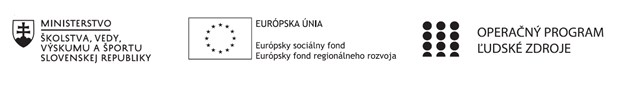 Správa o činnosti pedagogického klubu Príloha:Prezenčná listina zo stretnutia pedagogického klubuPríloha správy o činnosti pedagogického klubu     PREZENČNÁ LISTINAMiesto konania stretnutia: Home-office – on-lineDátum konania stretnutia: 16.12.2020Trvanie stretnutia: od 14.00 hod.	do16.00 hod.	Zoznam účastníkov/členov pedagogického klubu:Meno prizvaných odborníkov/iných účastníkov, ktorí nie sú členmi pedagogického klubu  a podpis/y:Prioritná osVzdelávanieŠpecifický cieľ1.2.1. Zvýšiť kvalitu odborného vzdelávania a prípravy reflektujúc potreby trhu práce PrijímateľTrnavský samosprávny krajNázov projektuPrepojenie stredoškolského vzdelávania s praxou v Trnavskom samosprávnom kraji 1Kód projektu  ITMS2014+312011AGY4Názov pedagogického klubu Pedagogický klub učiteľov všeobecnovzdelávacích predmetov bez písomného výstupuDátum stretnutia  pedagogického klubu16. december 2020Miesto stretnutia  pedagogického klubu0n-lineMeno koordinátora pedagogického klubuMgr. Martina RácikováOdkaz na webové sídlo zverejnenej správywww.trnava.sk, www.sosthc.edupage.orgManažérske zhrnutie:kľúčové slová : pedagogická komunikácia, učiteľ –žiak v pedagogickej komunikácii , školská rozhlasová relácia – prednes, emocionálno-estetický prínos, tvorba rozhlasovej nahrávky – redaktor, autorský materiálkrátka anotácia :Pedagogický klub učiteľov všeobecnovzdelávacích predmetov v SOŠT sa zaoberal tematikou súvisiacou s prípravou a tvorbou školských rozhlasových relácií, pričom sme venovali pozornosť komunikácii medzi učiteľom a žiakom. Vyhodnotili sme prínos odvysielaných rozhlasových relácií v edukačnom procese. Zhrnuli sme si a rozanalyzovali tvorbu rozhlasovej nahrávky. V diskusii sme navrhli tematiku jednotlivých relácií, ktorá by mohla byť spracovaná a odvysielaná po príchode žiakov do školy – prezenčná forma výučby.Cieľom stretnutia bolo poukázať na význam rozhlasových relácií v škole , navrhnúť inovatívne nápady vďaka ktorým, by sa stali tieto relácie pre žiakov príťažlivejšie . Členovia PK diskutovali o tom, ako zapojiť žiakov do tímovej práce ,aby tvorba relácie bola viac prácou žiakov ako učiteľa, ktorý by prevzal úlohu koordinátora.Hlavné body, témy stretnutia, zhrnutie priebehu stretnutia: 1 .  Pedagogická komunikácia – definícia pojmu – Peter Gavora /1988, s.22/,Z.Vybíral /2000,s.23/2.   Rozhlasová relácia – členovia PK skonštatovali, že školské relácie sa realizujú v malom počte     /2- 3 počas školského roka – Vianoce, Veľká noc, 17. november 1989 / aj to iba na podnet učiteľa.3. Analyzovali sme tvorbu rozhlasovej relácie :    V triede, v škole rozdelenie úloh – vytvorenie redakčného kolektívu    - šéfredaktor, redaktor, moderátor, zvukový technik    Redakčný kolektív rozhoduje – tematické zameranie relácií počas šk. roka                                                   -  časový rozsah relácií -  dátum, čas, dĺžka relácie                                                   -  pravidelnosť vysielania    Spracovanie rozhlasovej relácie :    a/ autorský materiál – aktuálnosť    b/ relácia   - monotematická, polytematická    c/ proporcionálnosť – usporiadanie textov, zvukových prvkov    d/ spracovanie rozhlasových materiálov vo zvukovej podobe – CD, USB, magnetofón    Redaktor – presnosť vo faktoch / každá časť relácie /jasnosť vo vyjadrení názoru, myšlienky /spisovná výslovnosť, tempo reči , intenzita hlasu.../pochopiteľnosť problematiky udržanie pozornosti poslucháča4. Diskutovali sme o potrebe tvorby školských relácií  - elektronické média majú omnoho výraznejší  vplyv na poslucháča ako tlačené média, je tam bezprostredná ľudská prítomnosť.- informácie zo školského rozhlasu sú poskytované v priebehu vyučovania / zmena počas vyučovacej hodiny- výklad učiteľa je nahradený informáciami, ktoré poskytuje žiak – moderátor, redaktor /   -  relácia spája estetickú zložku s didaktickou5. Vymieňali sme si skúsenosti o prínose školských relácií pre školu a žiakov    - diskusia na hodine  na tému, ktorá odznela v relácii    -  publikovanie rozhlasových relácií napr .  webová stránka školy    - vnútorná  kultúra školy    - neformálna spolupráca učiteľ - žiak    - formovanie predstavivosti u žiakov    - rozvíjanie tvorivého myslenia žiakov    - rozširovanie vedomostí žiakov    - skvalitňovanie jazykovej kultúry6.   Tematika – príhovory, literárno-hudobne montáže, rozhovory                     -  sviatky, historické udalosti, životopisy, významné osobnosti, aktuálny život školy                      –   udalosti, súťaže,                     - relácie v cudzom jazyku - ANJ        Zdroj : https://mpc-edu.sk/sites/default/files/projekty/vystup/6_ops_kazik_milos_-    skolska_rozhlasova_relacia_ako_forma_pedagogickej_komunikacie.pdfZávery a odporúčania:- pripraviť  tematiku ďalších relácií- navrhnúť mená16žiakov do redakčného kolektívu- skontrolovať rozhlasy v jednotlivých triedach - funkčnosť - skontrolovať – magnetofóny , mikrofónyVypracoval (meno, priezvisko)Mgr. Martina RácikováDátum16.12.2020PodpisSchválil (meno, priezvisko)Mgr. Martina RácikováDátum16.12.2020PodpisPrioritná os:VzdelávanieŠpecifický cieľ:1.2.1. Zvýšiť kvalitu odborného vzdelávania a prípravy reflektujúc potreby trhu prácePrijímateľ:Trnavský samosprávny krajNázov projektu:Prepojenie stredoškolského vzdelávania s praxou v Trnavskom samosprávnom kraji 1Kód ITMS projektu:312011AGY4Názov pedagogického klubu:Pedagogický klub učiteľov všeobecnovzdelávacích predmetov – bez písomného výstupuč.Meno a priezviskoPodpisInštitúcia1.Martina Ráciková, Mgr.SOŠT Hlohovec2.Martin Krupa, Mgr.SOŠT Hlohovec3.Lucia Chochlíková, Mgr.SOŠT Hlohovecč.Meno a priezviskoPodpisInštitúcia